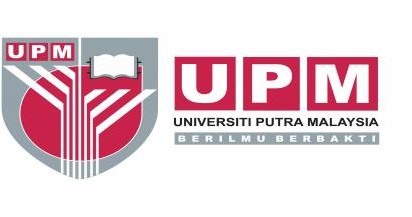 PERPUSTAKAAN SULTAN ABDUL SAMAD UNIVERSITI PUTRA MALAYSIABORANG PERMOHONAN KHIDMAT LOGISTIKNama Pemohon :	 	_	Tarikh Mohon :   	Bahagian/unit : 		Telefon :   	Lokasi Diperlukan : 		Tarikh Diperlukan :  	Sila isi maklumat di bawah :Kelulusan:………………………. (Pegawai Tadbir)Pegawai terlibat: (/)Tarikh	:	 Masa Bermula :    	Masa Selesai :   	Permohonan hendaklah dihantar dalam tempoh 7 hari bekerja sebelum program berlangsung bagi memastikan perkhidmatan logistik di PSAS dilaksanakan mengikut jadual yang ditetapkan dan mencapai matlamat. Terima kasih di atas kerjasama anda.BIL.PERKARAJUMLAH (UNIT)1.Kerusi Banquet2.Meja Bulat3.Meja Banquet4.Lain-lainSila nyatakan :DiluluskanTidak diluluskanTelah dilaksanakanBelum dilaksanakanHANAFIAHMARZUKIHAFIIZSYAMSOLZAIDI